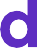 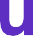 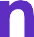 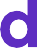 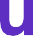 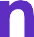 Mila Musterfrau                                                                                       Musterallee 111111 MusterhausenStadt XY                                                                                               z. Hd. Frau/Herrn XYMusterstraße 555555 MusterstadtMusterhausen, 01.01.20XYBewerbung um eine Ausbildung zur XY
Sehr geehrter Herr XY / Sehr geehrte Frau XY,Kreativer, persönlicher Einleitungssatz.Wie bist du auf die Stelle aufmerksam geworden? Was gefällt dir an der Ausbildung und am Ausbildungsbetrieb?Wie sieht deine aktuelle Situation aus (Schule, Abschluss etc.)?Was sind deine Stärken und warum bist du für diesen Ausbildungsplatz geeignet?Gerne überzeuge ich Sie in einem Vorstellungsgespräch davon, dass ich die passende Kandidatin für die Stelle bin. Mit freundlichen GrüßenMila Musterfrau[Unterschrift]